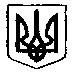                                                              Н А К А З 31.05.2022 року                              с. Бережниця                                         № 11 -уПро переведення учнів 1-4 класів, 5-8 класів  до наступних класівВідповідно до статті 17 Закону України «Про повну загальну середню освіту», Порядку переведення учнів (вихованців) загальноосвітнього навчального закладу до наступного класу, затвердженого Міністерством освіти і науки України від 14.07.2015 № 762, із внесеними змінами від 08 травня 2019 № 621, зареєстрованого в Міністерстві юстиції України 29 травня 2019 № 555,   наказу Міністерства освіти і науки України від 28.02.2022 року №232 «Про звільнення від проходження державної підсумкової атестації учнів, які завершують здобуття початкової та базової загальної середньої освіти у 2020/2021 навчальному році»,  наказу відділу освіти, молоді, культури, спорту та соціального захисту Банилівської сільської ради від 21.03.2022 р. №42 «Про звільнення від проходження державної підсумкової атестації учнів, які завершують здобуття початкової та базової загальної середньої освіти  у 2021/2022 навчальному році», за рішенням педагогічної ради від 31.05.2022 року протокол № 7НАКАЗУЮ:Перевести учнів 1 класу до 2 класу:Андрюк Катерину ВасилівнуБендаса Василя ВалерійовичаГордійчук Олену ВіталіївнуГорюк Софію ОлександрівнуЗагула Василя ІвановичаЗагул Марину ПетрівнуКузь Юлію ЮріївнуЛелика Михайда ВасильовичаПроцюк Евеліну МаксимівнуТомнюк Іванну ІллівнуПеревести 2 класу до 3 класу:2.1. Арича Андрія Віталійовича2.2. Гитнара Мар’яна Івановича2.3. Гордійчука Іллю Дмитровича2.4. Деяконюка Івана Віталійовича2.5. Колотила Івана Миколайовича2.6. Куташа Івана Миколайовича     2.7. Соколович Анну ДмитрівнуПеревести учнів 3 класу до 4 класу:Андрюка Артема Павловича Гордійчука Михайла Танасійовича Дяконюк Тетяну ЯрославівуКолотило Вероніку Юріївну Соколович Ольгу Михайлівну Шандро Діану МихайлівнуШандра Олександра МихайловичаШупікову Ярославу Сергіївну4. Перевести учнів 4 класу до 5 класу:Гордійчука Миколу МиколайовичаГулу Миколу ВасильовичаДяконюк Іванну ЯрославівнуЗагул Сніжану ПетрівнуКолотило Олесю ОлексіївнуКуташ Мирославу МиколаївнуНагірняка Олексія ОлеговичаПавлюк Анну ВасилівнуТкач Аліну МаксимівнуТомнюк Антоніну ІллівнуФівку Михайла Георгійовича5. Перевести учнів 5 класу до 6 класу:Гордійчука Олексія МиколайовичаКолотило Євгенію ЮріївнуМороз Христину ІванівнуОлексюк Тетяну ІванівнуОсташика Григорія ВолодимировичаСоколовича Романа МихайловичаСтринадко Анну ВасилівнуШвейка Костянтина Миколайовича6. Перевести учнів 6 класу до 7 класу:. Гордійчука Григорія ВіталійовичаГулу Юлію ВасилівнуІванчук Аліну ВолодимирівнуКалинчука Івана  СергійовичаНагірняк Олександру  ОлегівнуПавлюк Аліну ВасилівнуТатарин Юлію ВолодимирівнуШандро Анну  Михайлівну       7. Перевести учнів 7 класу до 8 класу:Арич Іванну ВіталіївнуГорюка Олександра ОлександровичаГорюк Олександру ОлександрівнуКінозьорова Артема МихайловичаКолотила Анатолія ЮрійовичаКузь Христину МихайлівнуКушнерюка Василя ЮрійовичаОсташикКатерину ВолодимирівнуРуснака Андрія МиколайовичаШандра Михайла Михайловича8. Перевести учнів 8 класу до 9 класу:Андрича Миколу ЮрійовичаЗагула Владислава ІвановичаІванчука Владислава МиколайовичаКолотила Петра МиколайовичаКолотило Юлію ГеоргіївнуКузь Марію Іванівну9.Класним керівникам 1-8 класів заповнити класні журнали (розділ Результати навчальної діяльності учнів, графа  про переведення учнів до наступних класів), свідоцтва досягнень, табелі успішності, особові справи учнів  та видати свідоцтва досягнень учням 1-4 класів,  табелі успішності учням 5-8 класам до 01.06.2022 р.10. Наказ розмістити на сайті ЗЗСО до 02.06.2022р.11. Контроль за виконанням наказу залишаю за собою.Директор                                               Олена АНДРИЧ